Celebration Cake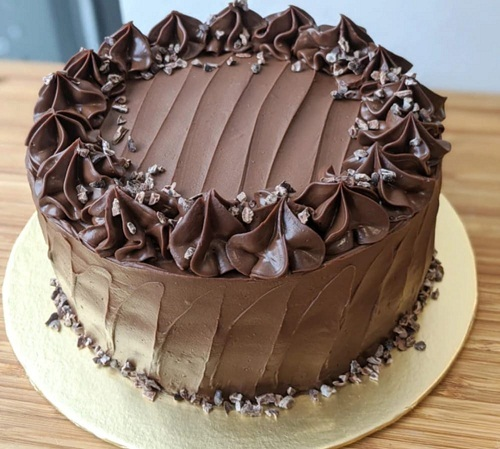 Week 1200g soft margarine- get from school200g caster sugar200g self-raising flour-get from school4 eggsFor Chocolate:Take out 50g flour and add 50g cocoa powderMethod:Preheat the oven to 180⁰C/Gas 4.Grease and Line Cake tinCream together the butter and sugar using a wooden spoon. The mixture should look light and fluffy.In a small bowl, beat the eggs with a fork. Gradually add to the mixture, a little at a time.Sieve the flour and cocoa powder (if using). Fold in to the mixture.Divide the mixture between the cake tins and bake for 25-30 minutes. They should spring back when lightly pressed.Remove from tins and place on a wire cooling rack.Week 2 Cake decorations: Butter icing (whole cake)400g icing sugar200g butterFew drops of vanilla extract-get from school(Add two tablespoons cocoa powder for chocolate)Decorations of your choice (planned in the previous week)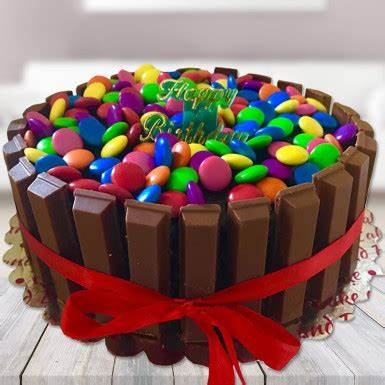 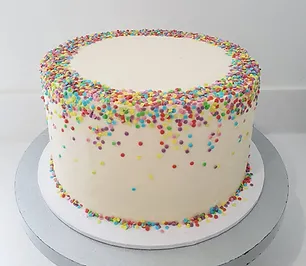 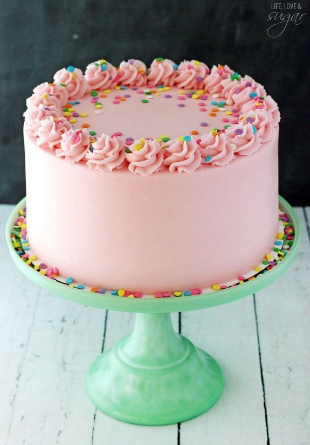 